Державна установа 
«Центр громадського здоров’я Міністерства охорони здоров’я України» оголошує конкурс на відбір Консультанта з розробки курсу тематичного вдосконалення «Кодування причини смерті» в рамках проекту  «Епіднагляд за смертністю в Україні (TEPHINET)».Назва позиції:  Консультант з  розробки курсу тематичного удосконалення «Кодування причини смерті»(3 особи)Термін надання послуг: січень 2022 – березень 2023Інформація щодо установи:Головним завданнями Державної установи «Центр громадського здоров’я Міністерства охорони здоров’я України» (далі – Центр) є діяльність у сфері громадського здоров’я. Центр виконує лікувально-профілактичні, науково-практичні та організаційно-методичні функції у сфері охорони здоров’я з метою забезпечення якості лікування хворих на cоціально  - небезпечні захворювання, зокрема ВІЛ/СНІД, туберкульоз, наркозалежність, вірусні гепатити тощо, попередження захворювань в контексті розбудови системи громадського здоров’я. Центр приймає участь в розробці регуляторної політики і взаємодіє з іншими міністерствами, науково-дослідними установами, міжнародними установами та громадськими організаціями, що працюють в сфері громадського здоров’я та протидії соціально небезпечним захворюванням. Завдання:Розробка переліку компетентностей, якими мають оволодіти учасники курсу;Розробка програми курсу тематичного удосконалення відповідно до переліку компетентостей, що відповідає темі Курсу та відповідно до форми та вимог до курсів тематичного удосконалення, визначених нормативно-правовими актами у цій сфері;Розробка презентацій із нотатками, додатків та інших навчальних матеріалів для використання у проведенні курсів тематичного удосконалення;Розробка інструментів оцінювання знань для курсу;Розробка робочих листків викладача для курсуСупровід впровадження курсів тематичного удосконалення у закладах, визначених замовникомПрофесійні та кваліфікаційні вимоги:Вища освіта зв галузі знань «Охорона здоров’я» Досвід розробки навчальних, методичних матеріалів та проведення тренінгів за темою курсуГлибоке розуміння усіх аспектів процесу кодування причини смерті, сертифікації випадків смертіЗнання міжнародної класифікації хвороб 10 перегляду (МКХ-10)Впевнений користувач ПК та офісного обладнання.Резюме мають бути надіслані на електронну адресу: vacancies@phc.org.ua  В темі листа, будь ласка, зазначте: “02-2023 Консультант з розробки курсу тематичного удосконалення «Кодування причини смерті».Термін подання документів – до 02 січня 2023 року, реєстрація документів 
завершується о 18:00.За результатами відбору резюме успішні кандидати будуть запрошені до участі у співбесіді. У зв’язку з великою кількістю заявок, ми будемо контактувати лише з кандидатами, запрошеними на співбесіду. Умови завдання та контракту можуть бути докладніше обговорені під час співбесіди.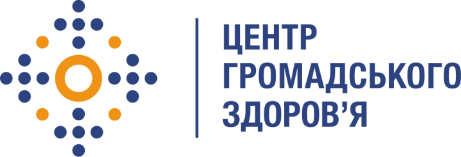 